GRILLE EQUIPEMENT 2020/2021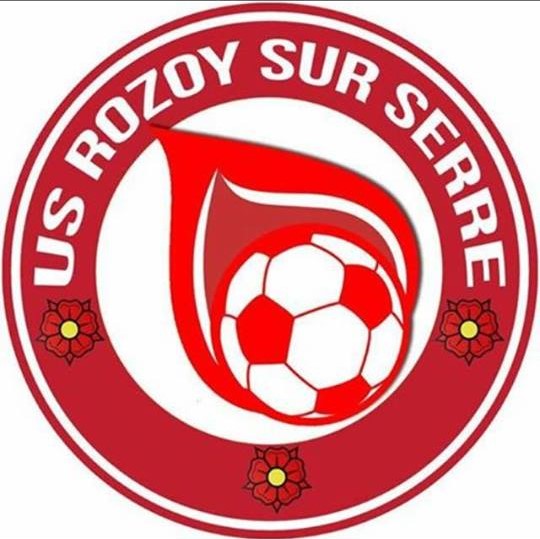 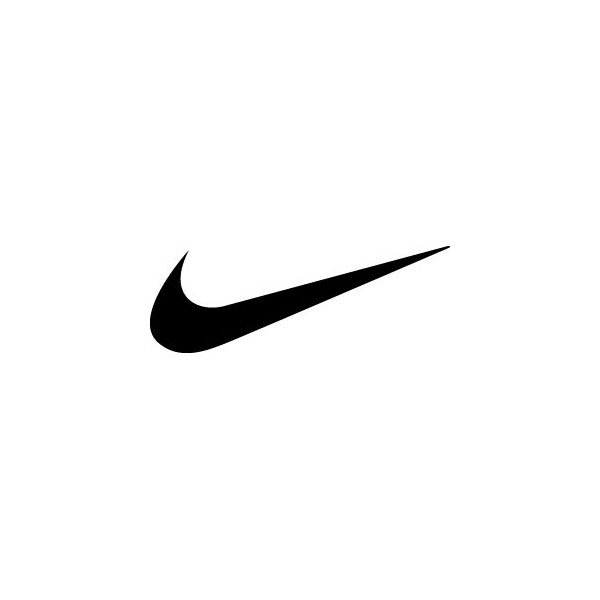 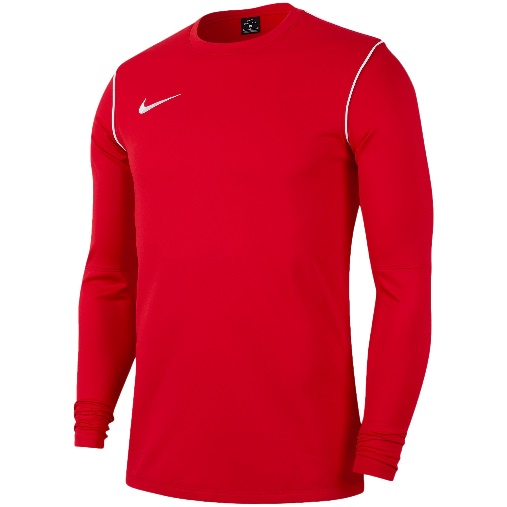 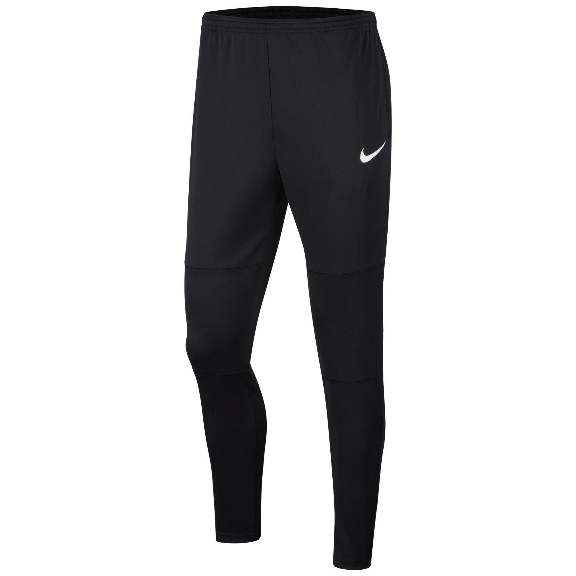 2 EUROS LA CASE – UN PANIER ROSTAND A GAGNER PAR GRILLEPAS DE DATE LIMITE POUR RENDRE LA GRILLE ; COMMANDE CHAQUE MOISNOM :	TAILLE HAUT :PRENOM : 	TAILLE BAS :GUIDE DES TAILLES 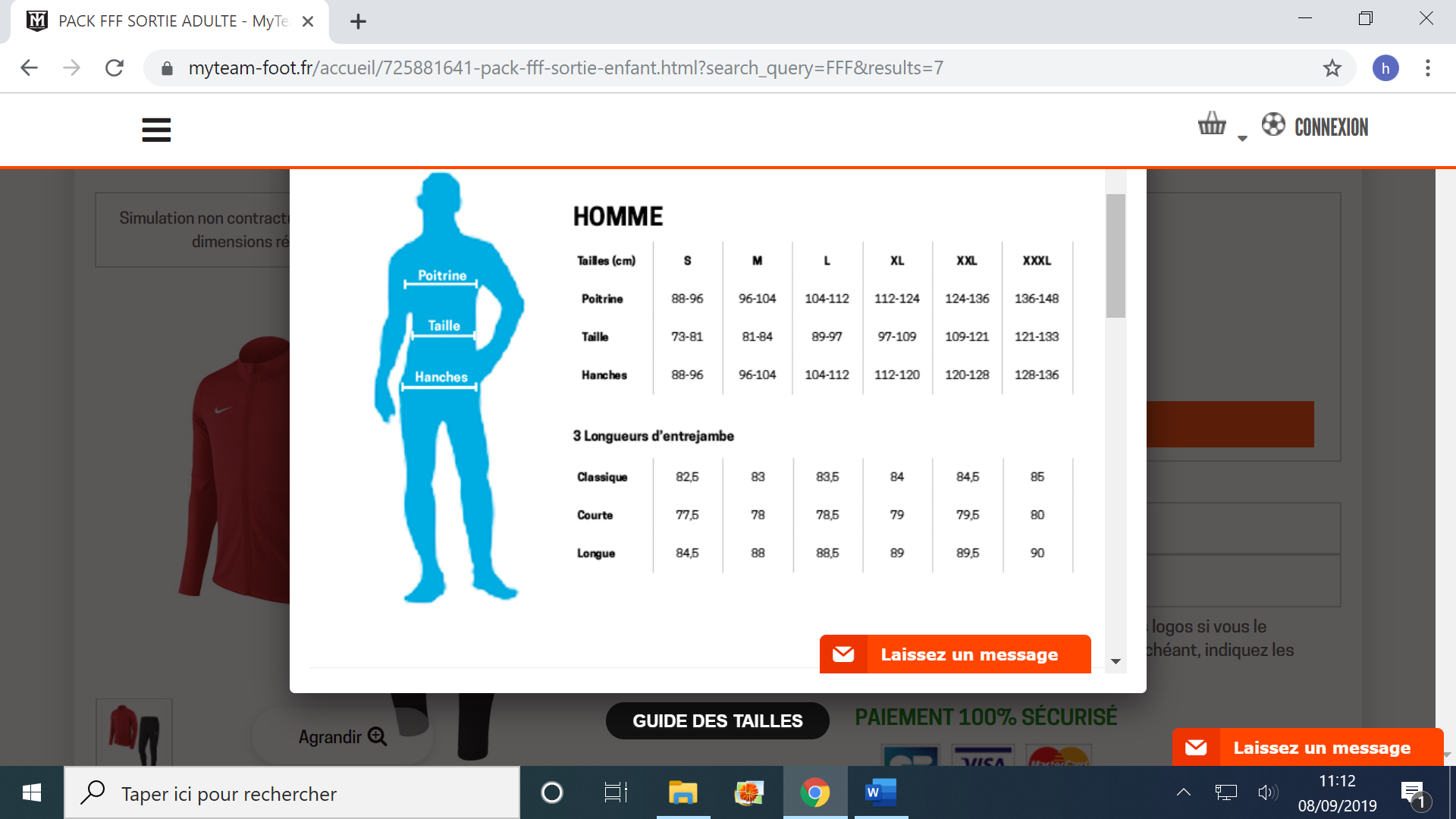 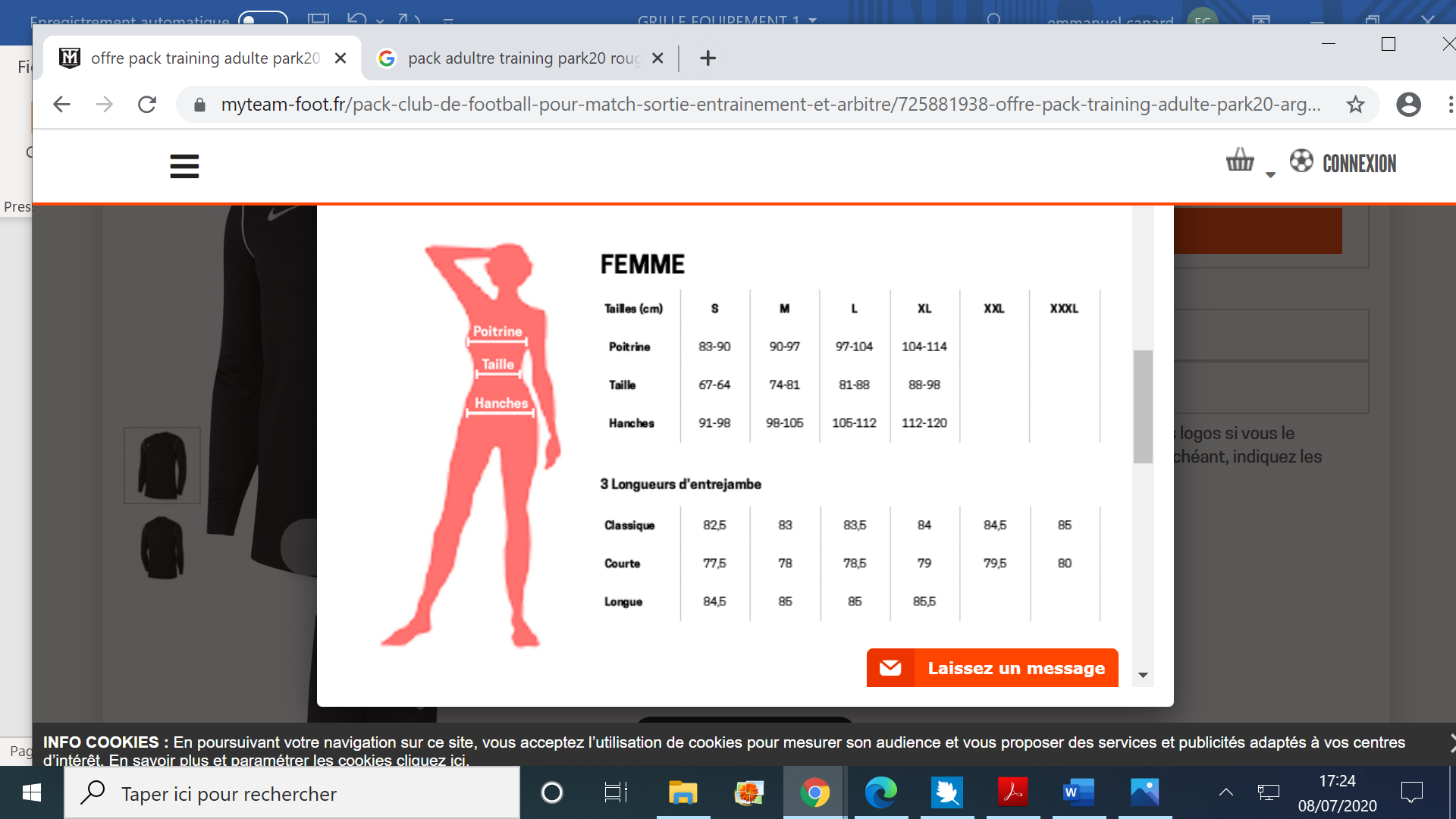 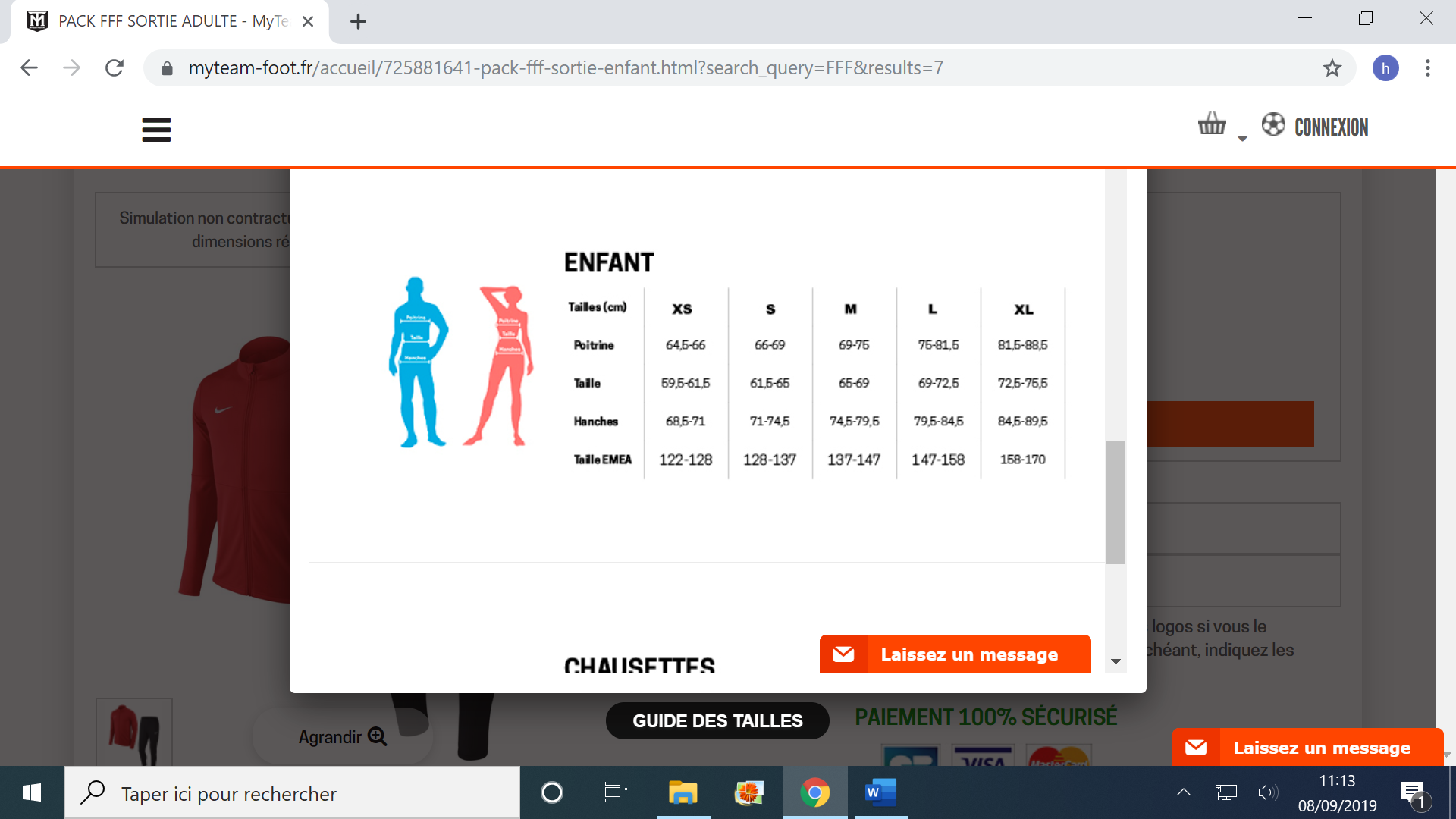 12345678910111213141516171819202122232425